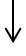                                                                     بله                                                                   خیر